ПОЛОЖЕНИЕо проведении Чемпионата и ПервенстваРеспублики Алтай по лыжным гонкам1. ЦЕЛИ И ЗАДАЧИ:1.1 Чемпионат и Первенство Республики Алтай по лыжным гонкам Республики Алтай (далее - Соревнования) являются спортивным мероприятием и проводятся в целях привлечения обучающихся к регулярным занятиям физической культурой и спортом, повышения уровня их физической подготовленности и спортивного мастерства.1.2. В процессе Соревнований решаются следующие задачи:популяризация и развитие лыжных гонок среди обучающихся Республики Алтай;пропаганда здорового образа жизни среди обучающихся;выявление сильнейших спортсменов Республики Алтай.Формирование сборной Республики Алтай на СФО.2. ВРЕМЯ И МЕСТО ПРОВЕДЕНИЯ СОРЕВНОВАНИЙСоревнования проводятся с 13-15 января 2023 года на лыжной базе «Еланда» АУ РА «СШОР по ЗВС» по адресу: г. Горно-Алтайск, ул. Ленина, д. 269. 13 января 2023 г. - заезд команд.14 января 2023 г. - индивидуальная спринт классическим стилем. 15 января 2023 г. - гонка преследования свободным стилем, подведение итогов соревнований, награждение, отъезд участников.3. УЧАСТНИКИ СОРЕВНОВАНИЙК участию в Соревнованиях допускаются все желающие, имеющие медицинский допуск к участию в соревнованиях по лыжным гонкам, в следующих возрастных группах:-  юноши и девушки 2004 г.р. и старше;-  юноши и девушки 2005-2006 г.р.;-  юноши и девушки 2007-2008 г.р. -мальчики и девочки 2009 г.р. и младше.4. ПРОГРАММА СОРЕВНОВАНИЙ13 января 2023 г. - день заезда14 января 2023 г. - Индивидуальный спринт классический стиль.15 января 2023 г. Гонка преследования свободный стиль.5. ОРГАНИЗАЦИЮ соревнований осуществляет  АУ РА «СШОР по ЗВС», (директор Д.В. Софронов).6. ПОДВЕДЕНИЕ ИТОГОВПризеры в каждой группе награждаются грамотами и медалями, по итогам гонки преследования. 7. ФИНАНСИРОВАНИЕ соревнований осуществляет, АУ РА «СШОР по ЗВС». Расходы по проезду, питанию и проживанию участников несут командирующие организации.8. ЗАЯВКИ НА УЧАСТИЕ Предварительные заявки (приложение №2) подаются организаторам соревнований на электронную почту (SDUSHPOZVS@MAIL.RU) не позднее 3-х дней до начала соревнований. Заявки (приложение №3) на соревнования предоставляются представителем команды в мандатную комиссию. К заявке прилагаются следующие документы:- целевая медицинская справка на данные соревнования, если в официальной заявке на данного спортсмена отсутствует допуск врача; - паспорт или документ, его заменяющий, для лиц не достигших 14 лет свидетельство о рождении; - договор о страховании от несчастного случая (оригинал)ПОЛОЖЕНИЕ ЯВЛЯЕТСЯ ВЫЗОВОМ НА СОРЕВНОВАНИЯ!!!Приложение №2Предварительная заявкана участие в соревнованиях__________________________________________проводимых в _____________________________________________________ в срок________________________от команды _______________________________________________________(район, город)Представитель команды_________________________________________________________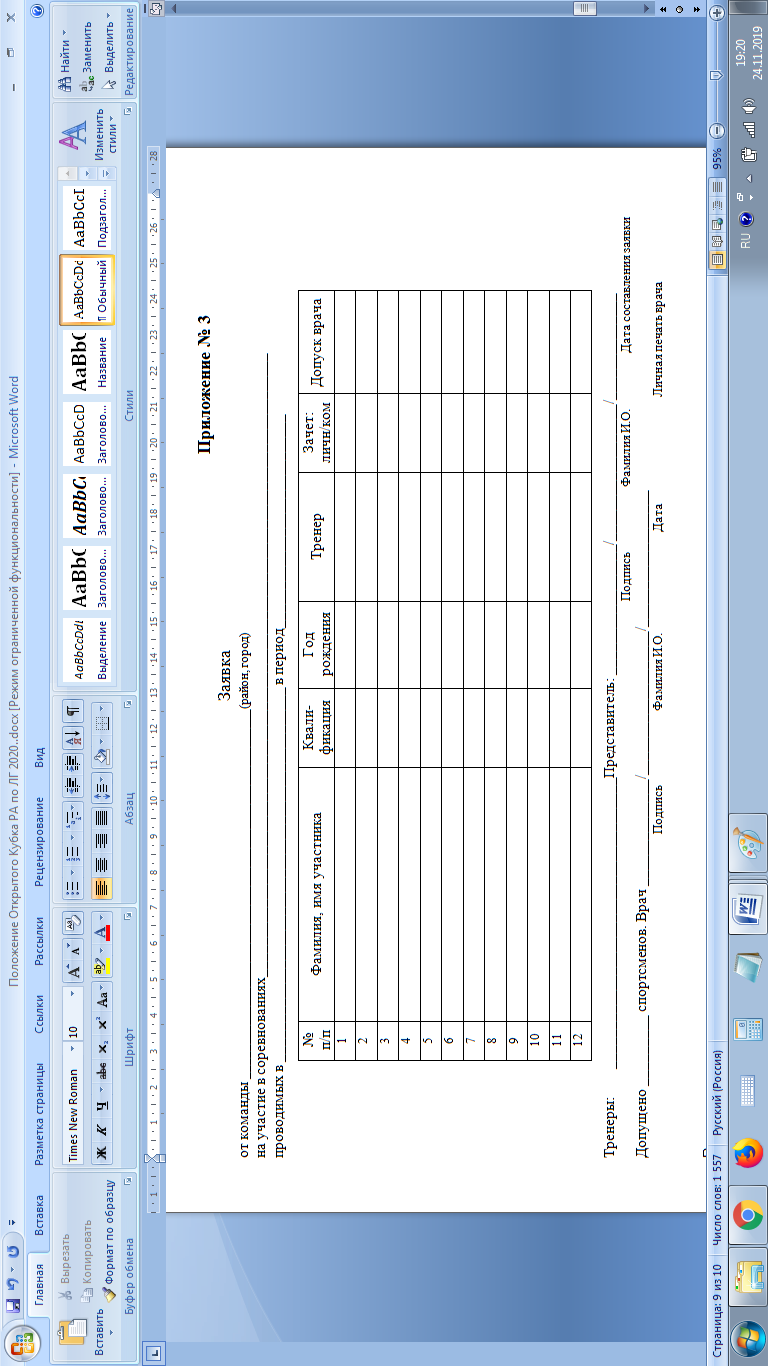 ДистанциигруппыЮношиДевушки1 км 2009 г.р. и младше1.2 км 2009 г.р. и младше 2007-2008 г.р.2005-2006 г.р.2004 г.р. и старше2007-2008 г.р.2005-2006 г.р.2004 г.р. и старшедистанциигруппыЮношиДевушки3 км 2009 г.р. и младше2009г.р. и младше2007-2008 г.р.5 км 2007-2008 г.р.2005-2006г.р.2004г.р. и старше10 км 2005-2006 г.р.2004 г.р. и старше№п/пФамилия, имя участникаДата  рождения1234567891011121314151617181920